Newspaper IndexA monthly publication of newspaper’s articlesFromBusiness Recorder, Daily Times, Dawn, Pakistan Observer, The Nation and The News Compiled byMuhammad Asif KhanDeputy Chief Librarian, Serials Section, P.U.LibraryDr. Azhar Rasheed Deputy Chief Librarian, Oriental Section, P.U.LibraryHamid AliSenior Librarian, Oriental Section, P.U. LibraryShafiq Ur RehmanSenior Librarian, Oriental Section, P.U. LibraryMuhammad RazaqSenior Librarian, Circulation Section, P.U. LibraryMs. Sakina BashirLibrarian, Serials Section, P.U.LibraryMehtab Yahya Librarian, Circulation Section, P.U. LibraryPublished byPunjab University Library
© 2020 Dr. Muhammad Haroon Usmani Chief Librarian Punjab University Library, LahorePrefacePunjab University Library is providing an indexing service “Newspaper’s index”. This is a monthly publication of newspaper articles published in famous local and foreign newspapers. Since January 2005 library is also providing this index on internet. Library is offering the current index as well as the archives and a cumulative index on our website pulibrary.pu.edu.pk,  In addition to that, hard and soft copies of the indices are also available in the Serials section of the Library.Contents are divided in two categories, Pakistan and the other World. Furthermore both of the categories have their sub-contents arranged alphabetically under various subjects. Indexed entries are further arranged under author alphabetically within their relevant subjects. Indexed entries provide bibliographic information about the articles. The scope, arrangement, format and abbreviations used in the index are as under.Scope:	This Index covers Six major English newspapers "Dawn, The Nation, The News, Business Recorder, Pakistan Observer and Daily Times".Bibliographical Information:It is a subject index; Entries in each subject have been arranged alphabetically by author.Sample entry: Faisal Bari. "An uncertain career path." Dawn, 16 December, 2016, p.8Author:	Only Christian author’s names are inverted in their  family name e.g. Roy C. Macridis will be inverted as Macridis, Roy C.Title:	Complete title of the article is in double quotes “Title: subtitle” while sub-title (if any) is separated with colon ( : ).Publisher:	Name of the news paper e.g. The NationDate of Publication: Abbreviated month and year of publication are printed in the Format ”1 May. 2016,”Page No:	Regular pages are indicated as p.7, while pages having a specific category name are indexed as, “Business & Economics Review. IV”Dr. Muhammad Haroon Usmani Chief LibrarianPunjab University Newspaper IndexVol. 19, No.10 October, 2020Contents SummaryArticles Index(5-19)E-Journals Databases / E-Books(20)Foreign Research Journals (21-22)List of New Arrival English (23-26)Articles IndexDetailed ContentsList of Digital Library E-Journals DatabasesNote: All of the resources are available only from registered IPs provided by ITC, University of the Punjab and can not be accessed outside The University Campuses.E-BooksSubject wise List of Foreign Research Journals Subscribed in 2020List of New Arrivals for the Month of October, 2020Please visit PunjabUniversity Library’s website to downloadcurrent issue http://www.pulibrary.edu.pk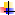 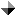 Sr. No.SubjectPage No.Agriculture5Arts & Sports – Pakistan5Banking, Finance and Stock Exchange5Biographies5Business, Economics & Industry5Crimes7Current Issues – Pakistan7Current Issues – World8Defense/ Military 8Education Pakistan 8Geography and Travel 9Governance / Policies – Pakistan9Governance / Policies – World10Health and Environment 11History and Archaeology – Pakistan11Human Rights–Pakistan12Human Rights – World12India Politics, Policies and Relations12Indo-Pak Relations13Internationl Relations 13Islam 13Kashmir and Kashmir Issues14Language and Literature 14Law and Legislation 14Media – Pakistan15Miscellaneous15Pakistan Foreign Relations15Peace and war / After effects15Politics – Pakistan16Power Resources ( Gas, Oil, Dam, etc)17Science and Information Technology17Social Problems 17Society and Culture – Pakistan18Terrorism 18US Politics, Policies and Relations18World Conflicts19AGRICULTURE Bina Shah. "Sustainable farming." Dawn, 29 September, 2020, p.07Dr Omer Javed. "Reforming agricultural sector." Business Recorder, 25 September, 2020, P.14ARTS & SPORTS – Asad Tahir Jappa. "Ertugrul Ghazi: call for resurrection." Daily Times, 27 September, 2020, p.A4Irfan Husain. "The missing Shemzas." Dawn, 26 September, 2020, p.07Muna Khan. "Coming of rage." Dawn, 13 September, 2020, p.07Syed Ali Zafar. "The cultural industry." The News, 30 September, 2020, p.6Zarrar Khuhro. "Tuning in." Dawn, 28 September, 2020, p.07Zubeida Mustafa. "Art and peace." Dawn, 11 September, 2020, p.07BANKING , FINANCE AND  STOCK EXCHANGEAdnan Khan. "Algorand banking/Finance/Bigtech/open finance." Pakistan Observer, 27 September, 2020, 05Dhara Ranasinghe. ""Don't do it" studies flash sub-zero rate warnings to central banks." Business Recorder, 17 September, 2020, P.14Khaqan Hassan Najeeb. "Indebtedness." The News, 10 September, 2020, p.6Muhammad Hanif. "Pakistan can triple its Forex Reserves in next three years." Pakistan Observer, 26 September, 2020, 04Rizwan Ghani. "SBP,RPDA beyond." Pakistan Observer, 16 September, 2020, 05Tommy Wilkes. "A little help from our friends: banks team up as FX trading gets tougher." Business Recorder, 24 September, 2020, P.16BIOGRAPHIES Aamer Raza. "Stop blaming the victim." The News, 15 September, 2020, p.6Imtiaz Rafi Butt. "Remembering the great Quaid." Pakistan Observer, 11 September, 2020, 04Imtiaz Rafi Butt. "Remembering the great Quid." Pakistan Observer, 23 September, 2020, 04Jawed Naqvi. "Bhagat Singh's India in ferment." Dawn, 22 September, 2020, p.06Mahir Ali. "Fallen stars." Dawn, 16 September, 2020, p.07Muhammad Zahid . "The last days of Quaid-i-Azam ." The Nation  , 20 September, 2020, p.7Naveed Aman Khan. "Ch Shujaat, future leadership and masses." Pakistan Observer, 06 September, 2020, 05Naveed Aman Khan. "Pride of Pakistan." Pakistan Observer, 13 September, 2020, 05Wajid Shamsul Hasan. "Jinnah sahib that he was not!." Daily Times, 9 September, 2020, p.A4BUSINESS, ECONOMICS & INDUSTRYAbdur Rehman Cheema. "Development report." The News, 1 September, 2020, p.6Ali Bekhtaoui. "Junk bonds boom as coronavirus lures investors to risk." Business Recorder, 10 September, 2020, P.14Ali Khizar. "Car disruption in second gear." Business Recorder, 20 September, 2020, P.06Amir Hussain. "Ehsaas and the way forward." The News, 18 September, 2020, p.7Anjum Altaf. "Political economy of the SNC." The News, 4 September, 2020, p.6Atle Hetland . "Changing international cooperation ." The Nation  , 24 September, 2020, p.6Attaullah Tarar. "A journey backwards." The News, 9 September, 2020, p.6Bakhtiyar Kazmi. "Back to 2011." Business Recorder, 12 September, 2020, P.10Bakhtiyar Kazmi. "Import substitution." Business Recorder, 19 September, 2020, P.10Dr Hafiz A Pasha. "Current economic trends." Business Recorder, 08 September, 2020, P.14Dr Hafiz A Pasha. "Rising pensions." Business Recorder, 01 September, 2020, P.14Dr Hafiz A Pasha. "SBP's economic outlook." Business Recorder, 29 September, 2020, P.16Dr Omer Javed. "Serious issues in WB's doing business report." Business Recorder, 18 September, 2020, P.14Dr Umer Khalid. "Why manufacturning sector marred by low productivity?." Business Recorder, 17 September, 2020, P.14Ekaterina Kravtsova, Scott DiSavino. "LNG investments vanish in 2020 as coronavirus slashes oil and gas prices." Business Recorder, 09 September, 2020, P.14F.S. Aijazuddin. "G-20, or G-2?." Dawn, 10 September, 2020, p.07Farhan Bokhari. "Not just the money?." The News, 9 September, 2020, p.6Farrukh Saleem. "Full potential." The News, 27 September, 2020, p.6Gohar Ejaz, Shahid Sattar, Eman Ahmed. "Foreign aid or export-led growth?." Business Recorder, 10 September, 2020, P.14Goldtooth, Tom. "Carbon trading." The News, 5 September, 2020, p.6Huzaima Bukhari, Dr Ikramul Haq. "Bewilderment over rational tax policy." Business Recorder, 18 September, 2020, P.14Huzaima Bukhari, Dr Ikramul Haq. "FBR statistics: a critical analysis - I." Business Recorder, 25 September, 2020, P.14Huzaima Bukhari, Dr Ikramul Haq. "FBR's statistics: a critical analysis - II." Business Recorder, 27 September, 2020, P.06Ikramul Haq, Dr.. "FBR, NADRA Ikramul Haq, Dr.. "FBR: reforms, refunds Ikramul Haq, Dr.. "Punjab: tax reforms with foreign loan!." Daily Times, 20 September, 2020, p.A4Imran Nasrullah. "Future of farm economy." The News, 28 September, 2020, p.6Imran Syed. "Consensual development." The News, 19 September, 2020, p.6Inayatullah Khan. "Provincial rights." The News, 5 September, 2020, p.6Jackson, Jesse. "Lies about poverty." The News, 17 September, 2020, p.7Jai Kumar . "Old chessboard, new players ." The Nation  , 28 September, 2020, p.6Josh Horwitz. "Proposed US curbs on Chinese chipmaker SMIC could rattle supply chains." Business Recorder, 09 September, 2020, P.14Kamal Monnoo . "Interest rate still a catch up game ." The Nation  , 30 September, 2020, p.7Kamal Monnoo . "Management checklist ." The Nation  , 2 September, 2020, p.6Khaqan Hassan Najeeb. "Romanticizing industrialization." The News, 22 September, 2020, p.6Khurram Husain. "Managing shortages." Dawn, 10 September, 2020, p.06M Ziauddin. "The age of geo-economics." Business Recorder, 09 September, 2020, P.14M Ziauddin. "Time to got back to import substitution." Business Recorder, 23 September, 2020, P.14M. Muzammil Hemani. "The construction package - an in depth analysis." Daily Times, 22 September, 2020, p.A5Maiya Keidan, Megan Davies. "Market volatility prompts investors to seek out long-short equity." Business Recorder, 26 September, 2020, P.10Malik Ashraf. "What is at stake?." Pakistan Observer, 01 September, 2020, 04Melissa Fares, Silvia Aloisi, Sarah White. "Life without LVMH? How Tiffany might fare without the luxury giant." Business Recorder, 12 September, 2020, P.10Mohammad Zubair. "The debt trap." The News, 3 September, 2020, p.6Mosharraf Zaidi. "Competitions that will shape KTP." The News, 9 September, 2020, p.7Mubasher Majeed. "Quasi-socialist economic system needed with agricultural revolution." Pakistan Observer, 12 September, 2020, 05Muhammad Hanif. "Pakistan's current economic outlook." Daily Times, 4 September, 2020, p.A5Muhammad Yasir . "Poor tax culture ." The Nation  , 29 September, 2020, p.6Munazza Siddiqui. "Blockchain Karachi." The News, 9 September, 2020, p.6Ottenberg, Eve . "No economic relief." The News, 21 September, 2020, p.6Prof Abdul Shakoor Shah. "Booming export via SMEs." Pakistan Observer, 30 September, 2020, 05Raana Shah. "The Golden Shackle." Daily Times, 11 September, 2020, p.A5Raana Shah. "The irrelevant economy." Daily Times, 16 September, 2020, p.A5Rashid A Mughal. "Asia a major economic power now." Pakistan Observer, 09 September, 2020, 04Rashid A Mughal. "Waging wars to stimulate economy." Pakistan Observer, 12 September, 2020, 04S.M. Hali. "SEZ will boost industrialization." Daily Times, 25 September, 2020, p.A4Saleem Safi. "Climate change and Pakistan." The News, 11 September, 2020, p.6Shah Fahad. "The dream of peace." The News, 26 September, 2020, p.6Shahid Mehmood. "Economics beyond the ordinary." Dawn, 17 September, 2020, p.06Shahryar Khan Baseer. "New business regulations for industrialisation and IT development." Pakistan Observer, 03 September, 2020, 05Shakeel Ahmad Ramay. "FinCEN Leaks and money laundering: Is FATF for Pakistan only?." Daily Times, 24 September, 2020, p.A4Shakil Durrani. "Are service reforms enough?." The News, 6 September, 2020, p.6Sharmila Faruqi. "No time for water politics." The News, 23 September, 2020, p.6Shaukat Qadir. "Political scienc 17. Wars and political economy (part III)." Daily Times, 20 September, 2020, p.A5Shaukat Qadir. "Political Science 15. Wars and political economy Part III The cold war era." Daily Times, 6 September, 2020, p.A5Shaukat Qadir. "Political Science 16. Wars and political economy (III) The cold war era." Daily Times, 13 September, 2020, p.A5Sultan M Hali. "Forced labour issue in Xinjiang continues to be debated." Pakistan Observer, 25 September, 2020, 04Syed Qamar Afzal Rizvi. "FATF legislation in Pakistan's interest." Pakistan Observer, 07 September, 2020, 04Syeda Nazish Zahra Bukhari. "Halal exports: A solution to Pakistan's trade deficit." Daily Times, 23 September, 2020, p.A5Tom Westbrook, Yoruk Bahceli. "Betting on Asia's debt, Europe's hunt for yield heads east." Business Recorder, 02 September, 2020, P.14Tommy Wilkes, Saikat Chatterjee. "Sterling traders not panicked yet by new Brexit brinkmanship." Business Recorder, 29 September, 2020, P.16Usman Chohan . "While FATF sleeps ." The Nation  , 25 September, 2020, p.6Uzair M. Younus. "Decline in deficit." Dawn, 2 September, 2020, p.07Waxman, Samantha. "Tax the rich." The News, 26 September, 2020, p.7Yasir Habib . "CPEC under vicious attack ." The Nation  , 5 September, 2020, p.6Yasir Habib . "JCM Political consemsues on CPEC \." The Nation  , 23 September, 2020, p.7Yasir Habib Khan. "Post Covid-19: Plight of overseas workforce." Daily Times, 15 September, 2020, p.A5Zirgham Nabi Afridi. "Elite capture and the PTI." The News, 4 September, 2020, p.6CRIMESArshad Bhatti . "Follow China to comabt corruption ." The Nation  , 21 September, 2020, p.6Maieeha Hashmey . "Rape cases adn the rule of law ." The Nation  , 13 September, 2020, p.6Rape crime, what should be done, Maria Saif ud Din. "Rape crime, what should be done ." The Nation  , 15 September, 2020, p.6Ahmed Rabbani. "Wasting away." Dawn, 22 September, 2020, p.07Beenish Zia. "Reporting rape." Dawn, 23 September, 2020, p.07Farieha Aziz. "To men." The News, 15 September, 2020, p.6Farwa Naqvi. "Putting an end to rape." The News, 21 September, 2020, p.6Ghazi Salahuddin. "The state of our society." The News, 20 September, 2020, p.7Hafiz Muhammad Azeem. "Rape and responsibilities." Pakistan Observer, 27 September, 2020, 04Madete, Etta. "Highways of death." The News, 7 September, 2020, p.6Malik M Ashraf. "Criminals in uniform." Pakistan Observer, 15 September, 2020, 04Mir Adnan Aziz. "Crime: a disease." The News, 27 September, 2020, p.6Mosharraf Zaidi. "Remember the motorway rape." The News, 22 September, 2020, p.7Muhammad Usman. "Knee-jerk reaction to inhumanity at motorway." Pakistan Observer, 16 September, 2020, 04Munazza Siddiqui. "The curse of Medusa." The News, 21 September, 2020, p.6Niaz Murtaza. "Harsh punishments." Dawn, 22 September, 2020, p.07Rida Hosain. "Time is up." The News, 15 September, 2020, p.6Rizwan Ghani. "Rape and reforms." Pakistan Observer, 26 September, 2020, 05Sahar Bandial Nighat Dad. "The 'honour' in murder." Dawn, 13 September, 2020, p.06Salman Ali. "Sindh: Victim of political exploitation." Pakistan Observer, 28 September, 2020, 05Shabana Mahfooz. "Time to end the patriarchy." The News, 19 September, 2020, p.6Shahrukh Nawaz Raja. "No country for women." The News, 20 September, 2020, p.6Shaukat Hayat Buneri. "Need to wage a war against heinous crimes." Pakistan Observer, 20 September, 2020, 05Zahid Hussain. "Of crime and punishment." Dawn, 16 September, 2020, p.06CURRENT ISSUES – Aasim Sajjad Akhtar. "Dream gone sour." Dawn, 4 September, 2020, p.07Anjum Altaf. "Upside-down world." Dawn, 12 September, 2020, p.07Arif Hasan. "Marginalised majority." Dawn, 9 September, 2020, p.07Arifa Noor. "Karachi's real dilemma." Dawn, 1 September, 2020, p.06Ayesha Razzaque. "The bursting bubble." The News, 18 September, 2020, p.6Farrukh Saleem. "Who saves Karachi?." The News, 6 September, 2020, p.6Ghazi Salahuddin. "Anger in DHA." The News, 6 September, 2020, p.7Ikramul Haq, Dr.. "Legislators, FBR, NAB, ECP accountability." Daily Times, 27 September, 2020, p.A4Izza Aftab, Dr. Noor ul Islam. "Lost cities with a myriad of unfulfilled dreams." Daily Times, 3 September, 2020, p.A4Kamila Hyat. "Before the next deluge." The News, 10 September, 2020, p.7Khurram Husain. "Taunting Karachi." Dawn, 3 September, 2020, p.06M. Alam Brohi. "Continuously failing the people." Daily Times, 19 September, 2020, p.A4Munir Ahmed. "Unaccountable accountability madness." Daily Times, 22 September, 2020, p.A5Mushtaq Rajpar. "Chaos in Karachi." The News, 4 September, 2020, p.6Mushtaq Rajpar. "Victims of class and race." The News, 14 September, 2020, p.6Naseem Akhtar Khan. "Complex security patterns confront Pakistan." Pakistan Observer, 14 September, 2020, 04Noman Ahmed. "After the rains." Dawn, 3 September, 2020, p.07Noman Ahmed. "Weak structures." Dawn, 16 September, 2020, p.07Rafia Zakaria. "Rain and romance." Dawn, 2 September, 2020, p.06Reema Shaukat. "Pakistan  World Maritime Day." Pakistan Observer, 24 September, 2020, 04S Ahad. "Marginalization of People with Disabilities." Daily Times, 2 September, 2020, p.A5Sabbah Uddin. "Denying space and relevance." Daily Times, 28 September, 2020, p.A4Vankwani, Ramesh Kumar. "City of crises." The News, 4 September, 2020, p.6Yasmeen Aftab Ali. "Questions crying for attention about the motorway rape." Daily Times, 16 September, 2020, p.A4Zaheer Bhatti. "Not quite ready yet." Pakistan Observer, 27 September, 2020, 04Zahid Hussain. "Karachi's fault lines." Dawn, 2 September, 2020, p.06Zirgham Nabi Afridi. "Tackling Karachi's floods." The News, 13 September, 2020, p.6CURRENT ISSUES – WORLDUsman Chohan . "A tale of two lockdowns ." The Nation  , 16 September, 2020, p.6Adeela Naureen . "How India targets Afghanistan ." The Nation  , 19 September, 2020, p.6Farooq Hasant . "Ties with Israel ." The Nation  , 22 September, 2020, p.6Imran Malik . "The Ummah is dead ." The Nation  , 5 September, 2020, p.6Malik Muhammad Ashraf . "Hate against Islam ." The Nation  , 4 September, 2020, p.7Okreke, Caleb. "Suppressing resistance." The News, 18 September, 2020, p.7Senator Rehman Malik . "Daesh growing influence in the region ." The Nation  , 24 September, 2020, p.7DEFENSE/ MILITARYAbdul Shakoor Shah. "Defence Day and current challenges of Pakistan." Pakistan Observer, 06 September, 2020, 05Arifa Noor. "Shadows on the wall." Dawn, 29 September, 2020, p.06Baber Ali Bhatti. "Sino-US friction and necessity of maritime cooperation." Pakistan Observer, 22 September, 2020, 05Bakhtiyar Kazmi. "ISI." Business Recorder, 26 September, 2020, P.10Lt col Khalid Masood . "Doklam and the Chicken Neck ." The Nation  , 5 September, 2020, p.7Major Adil . "War within the Indian establishment ." The Nation  , 14 September, 2020, p.7Masud Ahmad . "Pakistan army the centre of gravity ." The Nation  , 7 September, 2020, p.6Muhammad Amir Rana. "Changing militant landscape." Dawn, 6 September, 2020, p.06Muhammad Tahir . "Reminsicing september 1965." The Nation  , 8 September, 2020, p.6Muhammad Zahid . "The spirit of defence Day ." The Nation  , 6 September, 2020, p.6Muhammad Zahid Rifat. "The spirit of Defence of Pakistan Day." Pakistan Observer, 08 September, 2020, 04Nasir Khan. "Is Pakistan's military spending just right?." Daily Times, 23 September, 2020, p.A5Raashid Wali . "Cavalry charge by an armousr regiment ." The Nation  , 17 September, 2020, p.7Sajjad Shaukat. "07 Sept: Air Force Day." Pakistan Observer, 07 September, 2020, 05Sajjad Shaukat. "Defence Day reminds 'moral force' of Pak defence forces." Pakistan Observer, 05 September, 2020, 04EDUCATION – PAKISTANA Q Khan. "Benefits of education." The News, 7 September, 2020, p.6Abid Hussain. "Librarians with leadership skills?." Pakistan Observer, 11 September, 2020, 05Amir Hussain. "BISP and institutional reforms." The News, 25 September, 2020, p.6Anjum Altaf. "No minister, yes minister." The News, 15 September, 2020, p.6Anum Rashid. "Callous attitude towards education." Pakistan Observer, 15 September, 2020, 05Anum Rashid. "Implementation of SOPs in education institutions." Pakistan Observer, 20 September, 2020, 05Asif J. Butt. "Girls' education in Punjab needs attention." Daily Times, 1 September, 2020, p.A5Atle Hetland . "One school for all ." The Nation  , 10 September, 2020, p.6Atle Hetland . "The diploma disease ." The Nation  , 17 September, 2020, p.6Atta-Ur-Rahman. "A visionary project." The News, 30 September, 2020, p.6Ayesha Razzaque. "Failure of imagination." The News, 3 September, 2020, p.7Barrister Rida Tahir. "Female education: The key to reducing child mortality." Daily Times, 3 September, 2020, p.A5Col Muhammad Hanif (Retd). "18th Amendment needs to be revisited." Pakistan Observer, 09 September, 2020, 04Dr Hazir Ullah. "Education for all: The broken promise." Pakistan Observer, 10 September, 2020, 05Faisal Bari. "Online teaching." Dawn, 4 September, 2020, p.06Foqia Sadiq Khan. "SNC: broaden the horizon." The News, 23 September, 2020, p.6Ikram Sehgal. "NUST: The Future Bringing Today." Daily Times, 4 September, 2020, p.A4Kamila Hyat. "Rushing to reopen?." The News, 26 September, 2020, p.7Kashif Mirza. "CAIE's students must be awarded predicted grades!." Daily Times, 29 September, 2020, p.A5Kashif Mirza. "Single National Curriculum (SNC) - A hollow slogan!." Daily Times, 4 September, 2020, p.A5Maleeha Lodhi. "The crisis of a lonely world." Dawn, 21 September, 2020, p.06Malik M Aslam Awan. "Declining standards of education." Pakistan Observer, 29 September, 2020, 05Marian Sharaf. "Punjab ICT initiatives and the rise of online education." Daily Times, 12 September, 2020, p.A5Mir Adnan Aziz. "Malicious campaign against Rector NUST." Pakistan Observer, 04 September, 2020, 05Muhammad Asim Siddique. "Universities evolution." Daily Times, 10 September, 2020, p.A5Muhammad Ayub Sethi . "Navigating the noise around the SNC ." The Nation  , 25 September, 2020, p.7Muneer Ahmed. "Distractions in Distance." Daily Times, 2 September, 2020, p.A4Muneer Ahmed. "Universities as a learning organization." Daily Times, 19 September, 2020, p.A5Naazir Mahmood. "Open letter to the education minister." The News, 14 September, 2020, p.7Neda Mulji. "School transition." Dawn, 27 September, 2020, p.09Pervez Hoodbhoy. "Arab cultural narcissism." Dawn, 19 September, 2020, p.06Prof Abdul Shakoor Shah. "English-Urdu divide in Pakistan." Pakistan Observer, 21 September, 2020, 05Rizwan Ghani. "NSC and foreign policy." Pakistan Observer, 03 September, 2020, 05Rizwana Naqvi. "As schools reopen." The News, 16 September, 2020, p.6Shafqat Mahmood. "Debating the SNC." The News, 8 September, 2020, p.6Shelina Bhamani Syed Saadat. "Education mafia." Dawn, 10 September, 2020, p.07Syed Shahabuddin. "Education and the future of a country." Daily Times, 21 September, 2020, p.A5Uzair M. Younus. "Absent innovation." Dawn, 15 September, 2020, p.07Waqas Younas. "Thoughts on SNC." Dawn, 14 September, 2020, p.07Whitefield, Chandra. "Options for schooling." The News, 22 September, 2020, p.7Yaqoob Ali . "Education, post pandemic ." The Nation  , 10 September, 2020, p.7Zia Ahmed, Dr.. "Post-Corona pedagogical challenges!." Daily Times, 8 September, 2020, p.A4 Ali Faisal Saleem. "Schools: prepared for reopening?." Dawn, 25 September, 2020, p.06GEOGRAPHY AND TRAVEL Aimen Siddiqui. "Finding freedom." The News, 12 September, 2020, p.6Shabana Mahfooz. "The city that was Karachi." The News, 6 September, 2020, p.7Shaukat Hayat Buneri. "Migration from rural to urban areas, a big challenge." Pakistan Observer, 10 September, 2020, 04Yasir Abbas. "Walking the talk." The News, 25 September, 2020, p.6Zohare Ali Shariff. "Rethinking the Islamabad zoo." The News, 29 September, 2020, p.6GOVERNANCE / POLICIES – Ali Khizar. "Diplomacy: economy first." Business Recorder, 27 September, 2020, P.06Ali Khizar. "Free the energy market." Business Recorder, 06 September, 2020, P.10Ali Khizar. "GDP rebasing: fix PBS first." Business Recorder, 13 September, 2020, P.06Andleeb Abbas. "Healing the heart." Business Recorder, 21 September, 2020, P.10Andleeb Abbas. "Just a speech." Business Recorder, 28 September, 2020, P.10Andleeb Abbas. "Karachi-a voice unheard." Business Recorder, 07 September, 2020, P.10Anjum Ibrahim. "FBR performance." Business Recorder, 07 September, 2020, P.10Anjum Ibrahim. "Implementation differences." Business Recorder, 14 September, 2020, P.10Anjum Ibrahim. "Inflation: who is responsible?." Business Recorder, 28 September, 2020, P.10Anjum Ibrahim. "Policy differences." Business Recorder, 21 September, 2020, P.10Asad Tahir Jappa. "Gwadar Port: Gateway to glory." Daily Times, 13 September, 2020, p.A4Azhar Ali. "Overcoming the Failure of Utilities Services in Pakistan." Daily Times, 12 September, 2020, p.A4Azhar Ali. "Overcoming the failure of utilities services in Pakistan." Pakistan Observer, 19 September, 2020, 05Bakhtiyar Kazmi. "'Make in Pakistan'." Business Recorder, 05 September, 2020, P.10Dr Hafiz A Pasha. "Plight of Pakistan's primate city." Business Recorder, 15 September, 2020, P.14Dr Omer Javed. "Reforming energy subsidy." Business Recorder, 11 September, 2020, P.14Dr Omer Javed. "Wind and solar energy: morning towards a green future." Business Recorder, 04 September, 2020, P.14Dr Omer Javed. "Wind and solar energy: moving towards a green future." Business Recorder, 04 September, 2020, P.14Dr Sami Ullah. "Food insecurity, prosperity and agriculture." Pakistan Observer, 12 September, 2020, 05Egeland, Jan. "A hunger pandemic." The News, 30 September, 2020, p.6Fahd Husain. "Building on Karachi." Dawn, 5 September, 2020, p.06Fahd Husain. "Land of Disturbia." Dawn, 12 September, 2020, p.06Farhat Ali. "Country needs FDI." Business Recorder, 05 September, 2020, P.10Farhat Ali. "Gas load-shedding: new challenge." Business Recorder, 26 September, 2020, P.10Farhat Ali. "SOEs: most viable optio." Business Recorder, 19 September, 2020, P.10Farhat Ali. "Solutions based on creative thinking." Business Recorder, 12 September, 2020, P.10Farid Malik . "Bureaucrats  the dinosaures of Pakistan ." The Nation  , 15 September, 2020, p.7Ghazi Salahuddin. "To be a woman is not to be." The News, 13 September, 2020, p.7Hafiz Muhammad Azeem. "Presidential or parliamentary govt for Pakistan." Pakistan Observer, 19 September, 2020, 04Haider Mehdi. "Why I still think PM Imran Khan is our best fighting chance." Daily Times, 30 September, 2020, p.A4Hamza Tariq Chaudhry. "Hearing, seeing, believing: One reform to revolutionize Pakistan's police." Daily Times, 18 September, 2020, p.A4Haseeb Ullah Siddiqui. "Bones of the city." Dawn, 17 September, 2020, p.07Hassnain Javed, Dr.. "The government reforming the system or the other way around?." Daily Times, 23 September, 2020, p.A4Huzaima Bukhari, Dr Ikramul Haq. "Need to reconsider fiscal management." Business Recorder, 04 September, 2020, P.14I.A. Rehman. "Land reforms now." Dawn, 3 September, 2020, p.06Iftekhar A Khan. "A new province." The News, 8 September, 2020, p.6 Imran Syed. "Reasoned policy matters." ]The News, 30 September, 2020, p.6Irfan Husain. "Decay and decline." Dawn, 5 September, 2020, p.07Izza Aftab, Dr. Jannat Ali Kalyar. "Forgotten agenda." Dawn, 25 September, 2020, p.07M Ziauddin. "Robber barons and carpetbaggers." Business Recorder, 30 September, 2020, P.14M Ziauddin. "Water economy." Business Recorder, 16 September, 2020, P.14M. Alam Brohi. "No end to the sufferings of my land - Sindh (part-II)." Daily Times, 2 September, 2020, p.A5Maleeha Lodhi. "Foreign Office needs reform." Dawn, 14 September, 2020, p.06Malik Ashraf. "An auspicious development." Pakistan Observer, 08 September, 2020, 04Maria Saifuddin . "Karachi The backbone of Pakistan ." The Nation  , 1 September, 2020, p.6Muhammad Ali Ehsan, Dr.. "Reforming and modernising Pakistan." Daily Times, 14 September, 2020, p.A5Muhammad Mus-haf . "Missing pens ." The Nation  , 30 September, 2020, p.6Muhammad Usman. "Autopsy of a virtual address from abroad." Pakistan Observer, 23 September, 2020, 05Muhammad Waqar Rana. "Support on Kashmir." Business Recorder, 24 September, 2020, P.16Nabeela Rafique . "An open letter to CM Punjab ." The Nation  , 27 September, 2020, p.6 Noor ul Islam. "Lost Cities with a Myriad of Unfulfilled Dreams (Part II)." Daily Times, 7 September, 2020, p.A4Ovais Akhter. "Pakistan's fuel sector." Business Recorder, 16 September, 2020, P.14Raashid Wali Janjua. "Pakistan's FATA reforms-A game changer." Daily Times, 25 September, 2020, p.A5Rashed Rahman. "Political temperature rising." Business Recorder, 29 September, 2020, P.16Reema Shaukat . "Pakistan and World maritime Day ." The Nation  , 26 September, 2020, p.6Rina Saeed Khan. "'Freak events': Karachi floods hint at shifting monsoon." Business Recorder, 23 September, 2020, P.14S R H Hashmi. "Karachi transformation plan." Pakistan Observer, 14 September, 2020, 05Saad Rasool . "For what sin was she killed ." The Nation  , 13 September, 2020, p.7Saleem Qamar . "Jenga continues in Pakistan ." The Nation  , 26 September, 2020, p.6Salman Ahmad . "Zero tolerance ." The Nation  , 19 September, 2020, p.6Sameeta Ahmed. "Planning Karachi." Dawn, 11 September, 2020, p.07Sarmad Ali Advocate. "Analysis of juvenile justice system of Pakistan." Pakistan Observer, 13 September, 2020, 04Shah Fahad. "Drowned Karachi." Pakistan Observer, 01 September, 2020, 05Syed Ishrat Husain. "For the attention of Bilawal Bhutto Zardari." Daily Times, 6 September, 2020, p.A5Syed Nazir Gilani, Dr.. "A different Prime Minister - with a massive and prevailing narrative." Daily Times, 29 September, 2020, p.A5Tahir Jahangir. "No clear-cut export strategy two years later." Business Recorder, 01 September, 2020, P.14Tahir Jahangir. "Reasons behind 20pc decline in August exports." Business Recorder, 08 September, 2020, P.14Tahir Jahangir. "SBP throws two lifelines to industry." Business Recorder, 17 September, 2020, P.14Tahir Jahangir. "The anti-export bias." Business Recorder, 03 September, 2020, P.14Tariq Khalil. "Changing strategic colours." Pakistan Observer, 04 September, 2020, 04Tariq Khosa. "Policing principles." Dawn, 27 September, 2020, p.09GOVERNANCE / POLICIES – WORLDAlex Lawler. "Once an American foe,now a friend: OPEC turns 60." Business Recorder, 15 September, 2020, P.14Andleeb Abbas. "The hudra of corruption." Business Recorder, 14 September, 2020, P.10Anuj Chopra. "Bahrain deal spotlights Saudi's stealth normalisation with Israel." Business Recorder, 13 September, 2020, P.06Benoit Pelegrin. "OPEC turns 60 at 'critical moment' for virus-hit oil." Business Recorder, 28 September, 2020, P.10Dr Mehmood-UL-Hassan Khan. "Turkey Mediterranean's energy politics." Pakistan Observer, 19 September, 2020, 04Jean Luis Aree. "Pandemic deepens struggle of Mexico's indigenous villages." Business Recorder, 20 September, 2020, P.06Joshua Franklin, Krystal Hu, Anirban Sen. "Wall Street's IPO enemies ready one-two punch." Business Recorder, 30 September, 2020, P.14M Omar Iftikhar. "Dawn of 'new Middle East'." Pakistan Observer, 21 September, 2020, 05Paul Carrel. "Rise of the zombies? Europe faces isolvency balancing act." Business Recorder, 26 September, 2020, P.10Philippe Rater, Laura Bonilla. "New bid but little hope to reform UN Security Council." Business Recorder, 25 September, 2020, P.14Rashid A Mughal. "Brexit in focus again." Pakistan Observer, 25 September, 2020, 04Rim Taher. "Libyans caught between fear of pandemic and scepticism." Business Recorder, 27 September, 2020, P.06Syed Qamar Afzal Rizvi. "The significance of UN Charter at 75." Pakistan Observer, 24 September, 2020, 04Veronique Dupont. "London businesses count cost as workers avoid office." Business Recorder, 05 September, 2020, P.10Victoria Waldersee. "Fear and frustration: Europe's wealthy keep wallets closed." Business Recorder, 12 September, 2020, P.10HEALTH AND ENVIRONMENT Aftab Siddiqui. "A combined approach." The News, 17 September, 2020, p.6Ahsan Munir . "Monsoon deluge calmity or opportunity ." The Nation  , 9 September, 2020, p.6Ali Ashar Jaffri. "Green connections for a green economy." Pakistan Observer, 08 September, 2020, 05Anjum Altaf. "The pandemic as a learning opportunity." The News, 10 September, 2020, p.6Arif Azad. "Antimicrobial crisis." Dawn, 8 September, 2020, p.07Asma Humayun. "Suicide prevention." Dawn, 11 September, 2020, p.06Atrache, Sahar. "Gaza in quarantine." The News, 17 September, 2020, p.6Atta-Ur-Rahman. "Post-pandemic reconstruction." The News, 16 September, 2020, p.6Ayesha Razzaque. "Yearning for straight talk." The News, 12 September, 2020, p.6Dan Martin. "China tries to flip the pandemic script, starring a 'reborn' Wuhan." Business Recorder, 07 September, 2020, P.10David Ball. "California wildfire smoke blankets parts of Canada." Business Recorder, 20 September, 2020, P.06Dr Hafiz A Pasha. "Impact of Covid-19 on South Asia." Business Recorder, 22 September, 2020, P.18Dr Muhammad Khan. "State institutions's role during COVID-19." Pakistan Observer, 21 September, 2020, 05Dr Umer Khayyam, Ramsha Munir. "Pandemic-induced food insecurity: policy response." Business Recorder, 30 September, 2020, P.14Dr Usman Chohan . "Paksitan early victories against coronavirus ." The Nation  , 3 September, 2020, p.7Faisal Bari. "Women in the informal sector." Dawn, 18 September, 2020, p.06Fitz, Don. "Lessons from Cuba." The News, 4 September, 2020, p.7Francesco Guarascio. "Fearing supply shortfall, EU wants to buy more COVID vaccines." Business Recorder, 19 September, 2020, P.10Girma, Aida. "Safe reopening." The News, 16 September, 2020, p.6Keith-Jennings, Brynne. "Not enough to eat." The News, 14 September, 2020, p.7Khalid Saleem. "Ecological disasters waiting to happen!." Pakistan Observer, 07 September, 2020, 04Khurram Husain. "Feeding the rich." Dawn, 24 September, 2020, p.06Koehler, Robert. "Beyond plastic." The News, 5 September, 2020, p.7Lewis Krauskopf. "Covid-19 vaccine verdicts loom as next big market risk." Business Recorder, 23 September, 2020, P.14M Saeed Khalid. "Reform now." The News, 24 September, 2020, p.6Majed Abusalama. "Panic and fear in Gaza." The News, 15 September, 2020, p.7Mintzberg, Henry. "Pollution and pandemic." The News, 8 September, 2020, p.7Muhammad Nauman . "Mutations in the virus ." The Nation  , 29 September, 2020, p.6Munir Ahmed. "Pakistan's preparedness for climatic calamities." Daily Times, 12 September, 2020, p.A5Prof Abdul Shakoor Shah. "Climate change and future of the world." Pakistan Observer, 05 September, 2020, 05Qamar Rafiq. "fractured healthcare." Pakistan Observer, 17 September, 2020, 05Qu Dongyu. "Two pandemics." Dawn, 1 September, 2020, p.07Rashid A Mughal. "Facing COVID-19 onslaught  honouring the heroes." Pakistan Observer, 05 September, 2020, 04Richardson, Jill. "Mad about Covid." The News, 21 September, 2020, p.7Riffat Hussain. "Pakistan and the post-covid world." The News, 25 September, 2020, p.7Roshaneh Zafar. "Covid  'shecession'." Dawn, 24 September, 2020, p.07Sabbah Uddin. "The reopening dilemma." Daily Times, 8 September, 2020, p.A4Salman Faridi. "The new normal." The News, 8 September, 2020, p.6Shah Fahad. "Climate change an mmediate threat." Pakistan Observer, 18 September, 2020, 05Shahid Sattar. "India's high growth reform agenda: lessons for Pakistan." Business Recorder, 02 September, 2020, P.14Shekih Jawad . "Pakistan fight against Polio ." The Nation  , 20 September, 2020, p.6Sukayna Abbas. "COVID-19 and shifting of superpowers." Pakistan Observer, 19 September, 2020, 05Yach, Derek. "Going smoke-free." The News, 26 September, 2020, p.6Zafar Mirza. "Lessons from Covid-19." The News, 19 September, 2020, p.6Zaheer Bhatti. "Was pandemic in fact a plandemic!." Pakistan Observer, 13 September, 2020, 04HISTORY AND ARCHAEOLOGY – PAKISTANAmatuz Zahra Rizvi. "Lost tradition." Dawn, 15 September, 2020, p.07Asfan Tariq . "The abraham accord a new catch 22." The Nation  , 8 September, 2020, p.6Dr Maliha Zeba Khan. "World Maritime Day, 2020- sustainable shipping for a sustainable planet." Pakistan Observer, 24 September, 2020, 05Dr Syed Azizur Rab. "Celebrating independence, free the mother." Pakistan Observer, 09 September, 2020, 05Farid Malik . "Conceding or constesting ." The Nation  , 2 September, 2020, p.7Iqbal Khan. "Unwavering September spirit: 1965 through 2020." Pakistan Observer, 06 September, 2020, 04Jawed Naqvi. "Jaswant Singh, counterfactually." Dawn, 29 September, 2020, p.06Mahir Ali. "Baku and beyond." Dawn, 2 September, 2020, p.07Malik Muhammad Ashraf . "The genesisi of RSS ideology ." The Nation  , 11 September, 2020, p.6Masud Ahmad . "Surrender at Skardu -1948." The Nation  , 28 September, 2020, p.7Own Bennett - Jones. "Getting ahead." Dawn, 1 September, 2020, p.07Rafia Zakaria. "'Repulsive'  'primitive'." Dawn, 9 September, 2020, p.06Senator Lt-Gen Qayyum (Retd). "Looking back at security." The News, 6 September, 2020, p.6Shayan Ahmed . "70 years on protecting prisoners of war ." The Nation  , 2 September, 2020, p.6Vankwani, Ramesh Kumar. "Remembering 9/11." The News, 11 September, 2020, p.6HUMAN RIGHTS–PAKISTAN Atle Hetland . "Implementing the age old principles ." The Nation  , 3 September, 2020, p.6Afiya S. Zia. "Fake respectability." Dawn, 6 September, 2020, p.07Aimen Babur. "Predicament of Pakistani women: Patriarchal norms and governance issues." Daily Times, 18 September, 2020, p.A5Anum Malkani. "Policing online forums." Dawn, 14 September, 2020, p.06Attiya Ammar. "Why are women vulnerable?." Pakistan Observer, 09 September, 2020, 05Babar Sattar. "When outrage is not enough." The News, 12 September, 2020, p.7Changezi Sandhu. "Hoax of Hashtag campaigns in protection of HRs." Pakistan Observer, 11 September, 2020, 05Dr Samina Sabir. "Women and a patriarchal society." Pakistan Observer, 23 September, 2020, 05I.A. Rehman. "Hope for prisoners and jails." Dawn, 10 September, 2020, p.06Imran Malik . "Cancerous ehtno sectarianism in Pakistan ." The Nation  , 27 September, 2020, p.7Khalid Mahmod . "Lacking implemenation ." The Nation  , 21 September, 2020, p.6Kiros, Hana. "A tale of two teens." The News, 2 September, 2020, p.7Maleeha Hashmey . "Bridging the gender inequality gap ." The Nation  , 20 September, 2020, p.6Malik M Ashraf. "Acquisition of Rafael by India." Pakistan Observer, 22 September, 2020, 04Moschopoulos, Manos. "Moria camp." The News, 25 September, 2020, p.7Saad Gul. "Policies to empower Pakistani women." Daily Times, 3 September, 2020, p.A5Salaar Khan. "Dark days." The News, 13 September, 2020, p.6Shagufta Gul. "Child Marriage Blurred lines between blind faith and Morality." Daily Times, 4 September, 2020, p.A5Themrise Khan. "The fight for equality." The News, 17 September, 2020, p.6Usama Khilji. "Toe the line." Dawn, 13 September, 2020, p.07HUMAN RIGHTS – WORLDImran Malik . "Ditching palestine ." The Nation  , 18 September, 2020, p.6Shakoh Zulqarnain . "On the rohingya genocide ." The Nation  , 9 September, 2020, p.6INDIA POLITICS, POLICIES AND RELATIONSA.G. Noorani. "Asian boundaries." Dawn, 19 September, 2020, p.07Akbar Jan Marwat. "Is Modi draggingh India down into the abyss?." Pakistan Observer, 13 September, 2020, 05Amir Mohammad Sayem. "Settlements should end for lasting solution." Pakistan Observer, 07 September, 2020, 05Jawed Naqvi. "Changing an unchanging world." Dawn, 1 September, 2020, p.06Jawed Naqvi. "ImpunityImpunity isn't exactly popularity." Dawn, 15 September, 2020, p.06Khalid Bhatti. "Deepening crisis in India." The News, 5 September, 2020, p.7Kumar Vankwani, Ramesh Kumar. "Mysterious deaths." The News, 18 September, 2020, p.6Mahmud Ali Durrani. "A man of peace." The News, 30 September, 2020, p.7Masud Ahmad . "Indian faultline ." The Nation  , 21 September, 2020, p.7Mir Adnan Aziz. "Modi's hate speech behemoth Part I." Daily Times, 26 September, 2020, p.A5S. M. Hali. "Veterans doubt Gupkar Declaration's sincerity." Daily Times, 5 September, 2020, p.A4Saad Rasool . "The Indo Pacific theatre ." The Nation  , 6 September, 2020, p.7Saifur Rehman. "Exposing India's peace-spoiling moves in Afghanistan." Daily Times, 22 September, 2020, p.A4Sajjad Shaukat. "India: Epicentre of terrorism in South Asia." Pakistan Observer, 24 September, 2020, 05Sajjad Shaukat. "India's hegemonic designs destabilise the region." Pakistan Observer, 01 September, 2020, 05Saleem Qamar . "India becoming a pawn ." The Nation  , 6 September, 2020, p.6Shah Fahad. "Modi's disastrous policies." The News, 5 September, 2020, p.6Sikandar Noorani. "Indian terror funding and FATF." Pakistan Observer, 15 September, 2020, 05Sultan M Hali. "India is cutting off its nose to spite the face." Pakistan Observer, 11 September, 2020, 04Syed Ishrat Husain. "Hindutva." Daily Times, 13 September, 2020, p.A5Syed Nasir Hassan. "Modi's lingual imperialism." Daily Times, 11 September, 2020, p.A4Syed Nazir Gilani, Dr.. "Two major failures on Kashmir  Indian undeserved success." Daily Times, 15 September, 2020, p.A4Syed Qamar Afzal Rizvi. "India's perilous move in the South China Sea." Pakistan Observer, 10 September, 2020, 04Zeeshan Javed. "Indian acquisition of Rafale  threats to regional stability." Pakistan Observer, 10 September, 2020, 05INDO-PAK RELATIONSAdeela Naureen . "Cpaitalism vs the Indian farmer ." The Nation  , 26 September, 2020, p.7Faizan Rashid . "India gets Rafales ." The Nation  , 14 September, 2020, p.6Mamal Monnoo . "Pakistna India trade ." The Nation  , 16 September, 2020, p.7Raashid Wali Janjua. "Cavalry charge by an Armour Regiment." Pakistan Observer, 15 September, 2020, 04Senator Rehman Malik. "Flood politics and Indian water terrorism ." The Nation  , 9 September, 2020, p.7Shahidullah Shahid. "Holding India accountable for war crimes." Pakistan Observer, 05 September, 2020, 05Shahidullah. "Holding India accountable for war crimes." Pakistan Observer, 19 September, 2020, 05Shehriar Rafi . "Carnage in isolated India ." The Nation  , 13 September, 2020, p.6Sultan  M Hali. "India continues to provoke China in Ladakh." Pakistan Observer, 04 September, 2020, 04Wasim Shaukat Malik. "The decisive hero of Indo-Pak war 1965." Daily Times, 6 September, 2020, p.A5INTERNATIONAL RELATIONS F.S. Aijazuddin. "Handshakes, RIP." Dawn, 24 September, 2020, p.07F.S. Aijazuddin. "The fourth R." Dawn, 17 September, 2020, p.07Farooq hasant . "China Iran partnership regional and global scenario ." The Nation  , 1 September, 2020, p.6Farooq Hassan. "Middle East - shifting paradigm." Business Recorder, 22 September, 2020, P.18Irfan Husain. "No more a pariah." Dawn, 19 September, 2020, p.07Jai Kumar . "Peace deal or inviting a new threat ." The Nation  , 4 September, 2020, p.6Jawed Naqvi. "To draw the battle lines now." Dawn, 8 September, 2020, p.06M Ziauddin. "A new window of opportunities." Business Recorder, 02 September, 2020, P.14Mahir Ali. "Chinese muzzle." Dawn, 30 September, 2020, p.07Niaz Murtaza. "Stagnant societies." Dawn, 8 September, 2020, p.07NIr Kafri. "EI A1 971 to Abu Dhabi: first Israel-UAE 'commercial flight'." Business Recorder, 01 September, 2020, P.14Rafia Zakaria. "Lost in Xinjiang." Dawn, 30 September, 2020, p.06Rami Ayyub. "As Arab Gulf starts opening to Israel, Palestinians face a reckoning." Business Recorder, 16 September, 2020, P.14Senator Rehman Malik . "Quick and renewal of Pak Saudia ties ." The Nation  , 1 September, 2020, p.7Shahrukh Mehboob . "Constitiutional reforms and proivncial abuonomy ." The Nation  , 23 September, 2020, p.6Zarrar Khuhro. "Talking Turkey." Dawn, 14 September, 2020, p.07ISLAM A Q Khan. "The virtue of contentment." The News, 21 September, 2020, p.6Abdul Sattar. "Benefiting the rich only." The News, 1 September, 2020, p.6Amanat Ali. "The symbolism of Karbala ." The Nation  , 7 September, 2020, p.7Dr Muhammad Khan. "Islamphobia: The broader dimension." Pakistan Observer, 03 September, 2020, 05Dr Sami Ullah. "Charity and sustainability." Pakistan Observer, 02 September, 2020, 05Jan e Alam Khaki. "Reviling the 'other'." Dawn, 18 September, 2020, p.07Kamila Hyat. "Return to Salem." The News, 3 September, 2020, p.6M Maroof Shah. "Is opposing Sufism feasible?." Pakistan Observer, 11 September, 2020, 05M Maroof Shah. "Islam questions monopoly on salvation." Pakistan Observer, 18 September, 2020, 05Malik M Aslam Awan. "Sayyeda Zainab, emblem of unmatched fortitude." Pakistan Observer, 04 September, 2020, 05Mohammad Jamil. "Hate literature, a major source of Islamophobia." Pakistan Observer, 01 September, 2020, 04Muhammad Waqar Rana. "Constitutionalism in Islam." Business Recorder, 03 September, 2020, P.14Munazza Siddiqui. "On polygyny." The News, 2 September, 2020, p.6Nikhat Sattar. "Multiple marriages." Dawn, 4 September, 2020, p.07Salman Masood . "Sharif latest push ." The Nation  , 22 September, 2020, p.6Sikandar Noorani. "Bond of harmony and unity." Pakistan Observer, 22 September, 2020, 05Syed Ishrat Husain. "Blasphemy: Quran has a different view." Daily Times, 20 September, 2020, p.A5Zainab Iqbal. "Mourning, Muharram and empathy." The News, 1 September, 2020, p.6KASHMIR AND  ISSUESA.G. Noorani. "Kashmir's bondage." Dawn, 12 September, 2020, p.07Ahmer Bilal Soofi. "Territorial claims." Dawn, 6 September, 2020, p.07Ashraf Jehangir Qazi. "Six-track Kashmir settlement." Dawn, 26 September, 2020, p.06Ashraf Jehangir Qazi. "The Kashmir challenge." The News, 11 September, 2020, p.7Dr Abdus Sattar Abbasi. "Tragic response to abrogated statehood of J K." Pakistan Observer, 26 September, 2020, 04Dr Muhammad Khan. "ICC mandate in IoK." Pakistan Observer, 28 September, 2020, 05Ghulam Nabi . "Kashmir and the United Nations security Council ." The Nation  , 12 September, 2020, p.7Hameed Shaheen Alvi. "Indian presence in JK State is sheer goondaism." Pakistan Observer, 18 September, 2020, 05Hassan Khan. "Is Islamabad's Kashmir diplomacy post-August 2019 effective?." Daily Times, 17 September, 2020, p.A5Iqbal Khan. "Even attendance of religious rites is a crime in IIOJ K." Pakistan Observer, 16 September, 2020, 04Iqbal Khan. "Gimmicks of Gupkar Declarations." Pakistan Observer, 23 September, 2020, 04Junaid Ahmad, Dr. Osama Rizvi. "Critical juncture: Kashmir and search for new allies." Daily Times, 5 September, 2020, p.A4Khalid Saleem. "Core issue and battle of maps!." Pakistan Observer, 28 September, 2020, 04Malik Muhammad Ashraf. "A persistent struggle." The News, 26 September, 2020, p.6Malik Muhammad Ashraf. "Kashmir and the UN." The News, 12 September, 2020, p.6Muhammad Abdul Basit. "Hurdles for Kashmir." The News, 19 September, 2020, p.6Muhammad Ali Siddiqi. "Kashmir  Germany." Dawn, 30 September, 2020, p.07Muhammad Waqar Rana. "Support on Kashmir." The News, 25 September, 2020, p.6Nayeema Ahmed Mahjoor. "Where's the focus on Kashmir?." The News, 17 September, 2020, p.7Sikandar Noorani. "Kashmir at the regional chessboard\." Daily Times, 3 September, 2020, p.A4Syed Nazir Gilani, Dr.. "Clash of views on Kashmir." Daily Times, 1 September, 2020, p.A4Syed Nazir Gilani, Dr.. "Indian call to remove Kashmir from the Security Council agenda." Daily Times, 7 September, 2020, p.A4LANGUAGE AND LITERATURE A Q Khan. "Good reading." The News, 28 September, 2020, p.6A Q Khan. "Treasures to read." The News, 13 September, 2020, p.6Huzaima Bukhari. "English, dilemma of ailing language." Daily Times, 15 September, 2020, p.A5Naazir Mahmood. "The enlightenment of Wairs Mir." The News, 21 September, 2020, p.7Naazir Mahmood. "The enlightenment of Waris Mir: Part - III." The News, 28 September, 2020, p.7Neelam Hanif. "SNC and the language question." The News, 12 September, 2020, p.6Zubeida Mustafa. "Which language?." Dawn, 25 September, 2020, p.07LAW AND LEGISLATION A.G. Noorani. "Map disputes." Dawn, 5 September, 2020, p.07A.G. Noorani. "Secrecy vs justice." Dawn, 26 September, 2020, p.07Ahmed Bilal Mehboob. "Advisers, SAPMs and cabinet." Dawn, 5 September, 2020, p.06Ahmed Bilal Mehboob. "Disturbing trends in legislation." Dawn, 27 September, 2020, p.08Arifa Noor. "Accountability rush." Dawn, 8 September, 2020, p.06Babar Sattar. "Bad faith in law." The News, 19 September, 2020, p.7Berjees, Sakib. "The accountability syndrome." The News, 15 September, 2020, p.7Greenhouse, Linda. "Remaining inmates." The News, 14 September, 2020, p.6I.A. Rehman. "Listen to the critics." Dawn, 17 September, 2020, p.06Khalid Bhatti. "Plight of the miner." The News, 11 September, 2020, p.6Maheen Qasim Ahmad. "Design intent and start-up law." Dawn, 28 September, 2020, p.06Mir Adnan Aziz. "Above the law." The News, 13 September, 2020, p.7Mosharraf Zaidi. "How to fix Karachi." The News, 2 September, 2020, p.7Mowadat Hussain Rana. "In memory." The News, 7 September, 2020, p.6Muhammad Zaman Butt . "Reforming the justice system ." The Nation  , 18 September, 2020, p.6Rashid Mahmood Langrial. "Orwellian future?." Dawn, 21 September, 2020, p.07Sarmad Ali. "Juvenile justice system of Pakistan." Daily Times, 9 September, 2020, p.A5Shelkh Jawad . "A battle for jsutice ." The Nation  , 4 September, 2020, p.6Syed Ali Zafar. "Reform the system." The News, 18 September, 2020, p.6Usama Khilji. "Chilling effect." Dawn, 28 September, 2020, p.07Vankwani, Ramesh Kumar. "Caravan for justice." The News, 25 September, 2020, p.6Zainab Nazir . "Globalisationa dn unceratinty ." The Nation  , 23 September, 2020, p.6Zeshan Haider. "Basic justice providers demand justice themselves." Pakistan Observer, 27 September, 2020, 05MEDIA – Abbas Nasir. "What a sordid saga." Dawn, 6 September, 2020, p.06Arifa Noor. "The outrage machinery." Dawn, 15 September, 2020, p.06Asha'ar Rehman. "Post-innocence period." Dawn, 11 September, 2020, p.06Muhammad Asim Siddique. "Future is digital journalism." Daily Times, 28 September, 2020, p.A5Naazir Mahmood. "The enlightenment of Waris Mir - Part IV." The News, 30 September, 2020, p.7Rafia Zakaria. "The women will win." Dawn, 16 September, 2020, p.06Shehriar Rafi. "Coronavirus carnage in an isolated India." Pakistan Observer, 16 September, 2020, 05MISCELLANEOUS Rafia Zakaria. "Unlit stoves." Dawn, 23 September, 2020, p.06Saif ur Rehman. "Ways and means to serve humanity." Daily Times, 8 September, 2020, p.A5ORGANIZATIONSAmbassador G R Baluch. "The imperative of digital diplomacy for Pakistan." Daily Times, 19 September, 2020, p.A5Shaukat Qadir. "The cold war Era and the United Nations (part III)." Daily Times, 27 September, 2020, p.A5Syed Qamar Afzal Rizvi. "The UN at 75: A voyage to the future (part-II)." Daily Times, 24 September, 2020, p.A4Syed Qamar Afzal Rizvi. "The UN at 75: A voyage to the futures (part-I)." Daily Times, 17 September, 2020, p.A4PAKISTAN FOREIGN RELATIONSAli Abdullah Khalid. "Foreign policy: Realities not expectations." Daily Times, 7 September, 2020, p.A5Asad Tahir Jappa. "CPEC and regional integration." Daily Times, 20 September, 2020, p.A4Cavusoglu, Mevlut. "Our preference in Eastern Mediterranean is diplomacy without preconditions." Pakistan Observer, 17 September, 2020, 04Cole, Juan. "Covid-19 and the US." The News, 2 September, 2020, p.6Dr Mehmood-UL-Hassan Khan. "Bajwa doctrine  Pak-Saudi relations." Pakistan Observer, 18 September, 2020, 04Dr Mehmood-UL-Hassan Khan. "Pak-China strategic military partnership." Pakistan Observer, 03 September, 2020, 04Dr Mehmood-UL-Hassan Khan. "Shifting security paradigm." Pakistan Observer, 22 September, 2020, 04Dr Muhammad Khan. "Visit of Dr Abdllah Abdullah." Pakistan Observer, 30 September, 2020, 04Kanwar Muhammad Dilshad. "China, Russia and Iran agreement make a new geopolitical era." Pakistan Observer, 02 September, 2020, 05Khalid Bhatti. "Fix the flaws." The News, 18 September, 2020, p.6Malik M Ashraf. "Need for Pak-Afghan agreement." Pakistan Observer, 29 September, 2020, 04Muhammad Usman. "A speech of qualitative changes at UNGA." Pakistan Observer, 30 September, 2020, 05Nasir Khan. "Foreign policy as a tool for economic development." Daily Times, 30 September, 2020, p.A5Nawazish Ali. "Pakistan-Expanding dimensions of foreign affairs." Daily Times, 24 September, 2020, p.A5Reema Shaukat. "Hopes from intra-Afghan talks." Pakistan Observer, 17 September, 2020, 05Reema Shaukat. "Winds of change: Dr Abdullah's visit to Pakistan." Pakistan Observer, 29 September, 2020, 05S.M. Hali. "2nd JCM reiterates Sino-Pak consensus on CPEC." Daily Times, 19 September, 2020, p.A4Saleem Safi. "Foreign policy tragedy." The News, 2 September, 2020, p.6Shakeel Ahmad Ramay. "Ecological collapse and post capitalism." Daily Times, 14 September, 2020, p.A5Usama Sherazi . "Navigating the middle east ." The Nation  , 12 September, 2020, p.6Zaheer Bhatti. "A partnership too important to fail." Pakistan Observer, 06 September, 2020, 04Zaheer Bhatti. "You shall reap what you sow." Pakistan Observer, 20 September, 2020, 04PEACE AND WAR / AFTER EFFECTSCol Riaz Jafri (Retd). "September 65 and the nation." Pakistan Observer, 06 September, 2020, 05Frank Islam. "A beginning to seek peace in Afghanistan." Pakistan Observer, 30 September, 2020, 05Huma Yusuf. "Jarring absence." Dawn, 21 September, 2020, p.07Iftikhar Ahmad. "Afghan Peace Process." Daily Times, 26 September, 2020, p.A5Iftikhar Ahmad. "Initiatives For Peace And Security." Daily Times, 11 September, 2020, p.A4Iqbal Khan. "Afghan peace process and the reverse paddlers." Pakistan Observer, 02 September, 2020, 04Khalid Saleem. "Of gift of the gab!." Pakistan Observer, 21 September, 2020, 04Maleeha Lodhi. "Moment of opportunity." Dawn, 28 September, 2020, p.06Muhammad Amir Rana. "The Taliban sanctions." Dawn, 20 September, 2020, p.06Raashid Wali Janjua. "The Afghan peace spoiler." Pakistan Observer, 28 September, 2020, 04Sajjad Shaukat. "Victory day: 1965 War revisited." Pakistan Observer, 20 September, 2020, 04POLITICS – Abbas Nasir. "Can the opposition play its role?." Dawn, 20 September, 2020, p.06Abbas Nasir. "Death by a thousand cuts." Dawn, 13 September, 2020, p.06Abbas Nasir. "Stage set for final round?." Dawn, 27 September, 2020, p.08Abdul Sattar. "The Karachi package." The News, 9 September, 2020, p.6Afzal Ali Shigri. "GB's rights." Dawn, 29 September, 2020, p.07Ambassadors to . "Further strengthening electoral processes ." The Nation  , 15 September, 2020, p.6Ammar Ali Jan. "Contesting the ironic regime." The News, 26 September, 2020, p.6Amna Ejaz Rafi. "Asia Pacific emerging political environment." Daily Times, 22 September, 2020, p.A4Anum Pasha. "Gendered response to policing in Pakistan." The News, 28 September, 2020, p.6Arifa Noor. "Revolution is not a lunch party." Dawn, 22 September, 2020, p.06Asad Tahir Jappa. "Fortifying the invincible frontiers." Daily Times, 6 September, 2020, p.A4Asha'ar Rehman. "Pappu and politics." Dawn, 18 September, 2020, p.06Asha'ar Rehman. "Same old Nizam." Dawn, 25 September, 2020, p.06Asha'ar Rehman. "Soon to a theatre near you." Dawn, 4 September, 2020, p.06Dr Muhammad Khan. "Strategy for pursuing new political map." Pakistan Observer, 07 September, 2020, 05Fahd Husain. "Knight moves." Dawn, 26 September, 2020, p.06Fahd Husain. "What does the opposition want?." Dawn, 19 September, 2020, p.06Farhan Bokhari. "Failure to learn?." The News, 23 September, 2020, p.6Farid Malik . "Is the bureaucracy sick ." The Nation  , 29 September, 2020, p.7Farid Malik . "Neither conviction nor comission ." The Nation  , 8 September, 2020, p.7Foqia Sadiq Khan. "Rural voting deconstructed." The News, 8 September, 2020, p.6Ghazi Salahuddin. "Loss of authority." The News, 27 September, 2020, p.7Hassnain Javed, Dr.. "Democracy: God's script or devil's devil's design." Daily Times, 18 September, 2020, p.A4M Aamer Sarfraz. "Tribal warfare in Pakistani politics." Daily Times, 5 September, 2020, p.A5Mian Sanaullah. "Hybrid warfare tyranny." The News, 24 September, 2020, p.7Mohammad Nafees. "Politicians facing violence." Daily Times, 30 September, 2020, p.A5Mosharraf Zaidi. "PTI and PML-N vs inertia." The News, 29 September, 2020, p.7Muhammad Ali . "Reforming and modernising Pakistan ." The Nation  , 16 September, 2020, p.6Muhammad Usman. "Moral collapse is a fundamental loss." Pakistan Observer, 02 September, 2020, 04Muhammad Usman. "Overhauling Karachi by consensus." Pakistan Observer, 09 September, 2020, 05Mushtaq Rajpar. "Karachi and the centre." The News, 29 September, 2020, p.6Naazir Mahmood. "Hasil Bizenjo: fighter for democracy." The News, 1 September, 2020, p.7Naveed Aman Khan. "APC 2020, politics and masses." Pakistan Observer, 20 September, 2020, 05Naveed Aman Khan. "Nawaz, APC and head on collision." Pakistan Observer, 27 September, 2020, 05Pizzigati, Sam. "A broken democracy." The News, 29 September, 2020, p.7Rashed Rahman. "The die is cast." Business Recorder, 22 September, 2020, P.18S Qaisar Shareef. "Democracy in crisis." The News, 24 September, 2020, p.6S Qaisar Shareef. "The worst yet to come." The News, 10 September, 2020, p.6Saiman Masood . "Sheikh Rasheed Leaks ." The Nation  , 27 September, 2020, p.6Senator Rehman Malik . "Rubber stamps made in parliment ." The Nation  , 19 September, 2020, p.7Shahzad Sharjeel. "PTI does a number." Dawn, 20 September, 2020, p.07Sheikh Jawad . "Politics and moral values ." The Nation  , 11 September, 2020, p.7Sikandar Noorani. "Dangerous polarization." Daily Times, 25 September, 2020, p.A4Sultan Muhammad Khan. "Is parliament relevant?." The News, 11 September, 2020, p.6Syed Ali Zafar. "Oh, Iftikhar!." The News, 10 September, 2020, p.6Syed Nazir Gilani, Dr.. "Don't burn your fingers in Gilgit and Baltistan." Daily Times, 21 September, 2020, p.A4Umair Javed. "Political roots of a city." Dawn, 7 September, 2020, p.06Umair Javed. "Violent assertion." Dawn, 21 September, 2020, p.06Yasmeen Aftab Ali. "Allowing those with dual nationality to contest elections." Daily Times, 1 September, 2020, p.A4Zahid Hussain. "Autumn of discontent." Dawn, 30 September, 2020, p.06Zahid Hussain. "Battle for Karachi." Dawn, 9 September, 2020, p.06Zahid Hussain. "Pitfalls after the MPC." Dawn, 23 September, 2020, p.06POLITICS – WORLDAndreas Bummel. "Efforts for global democracy." The News, 16 September, 2020, p.6Farrukh Saleem. "Learning from China." The News, 20 September, 2020, p.6Hafeez Khan. "UAE and Israel." Daily Times, 7 September, 2020, p.A5Iftekhar A Khan. "Protests in Belarus." The News, 3 September, 2020, p.6Javid Husain. "Recolonising Middle East." The News, 20 September, 2020, p.6Jitendra Joshi. "Navalny poisoning stirs anger in English city hit by Novichok." Business Recorder, 06 September, 2020, P.10Leika Kihara. "Suga as Japan's next premier may be tough partner for BOJ." Business Recorder, 03 September, 2020, P.14M Omar Iftikhar. "China's evolving game plan." Pakistan Observer, 01 September, 2020, 05Mahrukh A Mughal. "Brexit still haunting Britain." Pakistan Observer, 21 September, 2020, 04Muhammad Asif Noor. "Kazakhstan's Fight against Covid-19." Daily Times, 12 September, 2020, p.A4Naazir Mahmood. "Two Japanese giants." The News, 7 September, 2020, p.7Saad Hafiz. "Democracy and security are connected in West Asia." Daily Times, 17 September, 2020, p.A4Saulat Nagi, Dr.. "9/11 - The myth and the reality." Daily Times, 10 September, 2020, p.A5Sultan M Hali. "Japanese PM Shinzo Abe's resignation and after. . .." Pakistan Observer, 18 September, 2020, 04Syed Qamar Afzal Rizvi. "Shah Salman's stance vs quasi-Arab-Israeli deal." Pakistan Observer, 17 September, 2020, 04Syed Qamar Afzal Rizvi. "The seeming shift of global power from US to China?." Daily Times, 10 September, 2020, p.A4Zoya Nazir. "Culture of power and violence." The News, 27 September, 2020, p.7POWER RESOURCESAtta-Ur-Rahman. "Energy mega scams." The News, 2 September, 2020, p.6Khalid Saleem. "Taking ecological disasters seriously!." Pakistan Observer, 14 September, 2020, 04Masud Ahmad . "Diamer Bhasha dam a historic milestone ." The Nation  , 14 September, 2020, p.6Prof Abdul Shakoor Shah. "Water crisis, a begger threat than terrorism." Pakistan Observer, 26 September, 2020, 05Shahid Rahim, Dr.. "The unstoppable march of renewables." Daily Times, 1 September, 2020, p.A5Shahid Raza, Dr.. "Renewable energy resouces - Challenges  opportunities (part-II)." Daily Times, 21 September, 2020, p.A4Shahid Raza, Dr.. "Renewable energy resources - Challenges  opportunities (Part-I)." Daily Times, 17 September, 2020, p.A5Sohail Ahmed Soomro. "Water Crisis  proposed dams." Pakistan Observer, 15 September, 2020, 05Syed Akhtar Ali. "Pepco revival: more to be done." The News, 7 September, 2020, p.6Zainab Nazir . "Drowing todayt, drought tomorrow ." The Nation  , 12 September, 2020, p.6SCIENCE AND INFORMATION TECHNOLOGYAqdas Afzal. "Technology vs policy." Dawn, 20 September, 2020, p.07Brown, Deborah. "Big tech's vast reach." The News, 10 September, 2020, p.7Dr Sami Ullah. "Pakistani researchers have potential to compete globally." Pakistan Observer, 25 September, 2020, 05F.S. Aijazuddin. "Think, then tweet." Dawn, 3 September, 2020, p.07Rob Lever. "WeChat, TikTok ban is test for open internet, free expression." Business Recorder, 20 September, 2020, P.06SOCIAL PROBLEMSAdnan Naqvi . "Always ready, alwasy alert ." The Nation  , 30 September, 2020, p.6Amir Hussain. "Inclusive social protection policy." The News, 14 September, 2020, p.6Ayesha Siddique Khan. "Transnational divorce." Dawn, 7 September, 2020, p.07Brigadier Mohammad Yasin (Retired). "Rising trends in crime." Daily Times, 8 September, 2020, p.A5Brigadier Mohammad Yasin. "Rising Trends in Crime and Inadequate Control Structures." Daily Times, 18 September, 2020, p.A5Farid Malik . "Gawalmandi as i rember ." The Nation  , 22 September, 2020, p.7Hassnain Javed, Dr.. "Mansplaining: No panacea for her grief." Daily Times, 15 September, 2020, p.A4Huzaima Bukhari. "Justice, at last!." Daily Times, 5 September, 2020, p.A5Huzaima Bukhari. "The motorway tragedy Any lessons learnt?." Daily Times, 26 September, 2020, p.A5Muhammad Zahid . "The mess in PNCA ." The Nation  , 28 September, 2020, p.6Rakhshinda Perveen, Dr.. "Rape crime and punishment." Daily Times, 14 September, 2020, p.A4Rizwana Naqvi. "Social issues, social media." The News, 3 September, 2020, p.6Saad Masood. "Doctrine, Policy, and Strategy: Combating sexual assault in the land of the pure!." Daily Times, 28 September, 2020, p.A4Saad Rahim Khan. "The anti-social network." The News, 27 September, 2020, p.6Zara Maqbool . "Instant family ." The Nation  , 3 September, 2020, p.6Zara Maqbool . "Parental paralysis ." The Nation  , 17 September, 2020, p.6Zara Maqbool . "Reward and punishment ." The Nation  , 24 September, 2020, p.6Zara Maqbool . "Yes - Man ." The Nation  , 10 September, 2020, p.6SOCIETY AND CULTURE – PAKISTANAbdul Sattar Khan, Dr.. "Mentally deprived society hatches a rape culture." Daily Times, 16 September, 2020, p.A4Asfand Yar Warraich. "With nothing in her name." Dawn, 12 September, 2020, p.06Brig Naseem Akhtar Khan (R). "Living a purposeful life." Pakistan Observer, 17 September, 2020, 05Huma Yusuf. "Shrinking spaces." Dawn, 7 September, 2020, p.07I.A. Rehman. "A brutalised society." Dawn, 24 September, 2020, p.06Minaal Maan. "The land of the pure: True to its name or drowning in ethnocentrism." Daily Times, 9 September, 2020, p.A5Usman Ghani . "Let Pakistan girls fly ." The Nation  , 7 September, 2020, p.6SOCIETY AND CULTURE – WORLDSyed Ishrat Husain. "Under duress." Daily Times, 27 September, 2020, p.A5Zafar Ali Buledi. "Cultural resources achieving sustainable development." Daily Times, 25 September, 2020, p.A5TERRORISM Hynes, H Patricia. "Domestic violence." The News, 11 September, 2020, p.7US POLITICS, POLICIES AND RELATIONSAasim Sajjad Akhtar. "Genie in a bottle." Dawn, 18 September, 2020, p.07Abdul Sattar. "Challenging US unilateralism." The News, 22 September, 2020, p.6Abdul Sattar. "Tackling a complex issue." The News, 16 September, 2020, p.7Alperstein, Olivia. "No nuclear weapons." The News, 28 September, 2020, p.7Amanat Ali Chaudhry. "A tale of two conventions." The News, 17 September, 2020, p.6Amanat Ali Chaudhry. "Chomsky's warning." The News, 23 September, 2020, p.6Anjum Altaf. "Fair and fluent." The News, 22 September, 2020, p.6April Joyner. "2016 all over again? Investors ready for big market moves as US election nears." Business Recorder, 05 September, 2020, P.10Catherine Triomphe. "IN Pennsylvania, a Trump-Biden battle on uneven ground." Business Recorder, 08 September, 2020, P.14Cole, Juan. "Covid-19 and the US." The News, 2 September, 2020, p.6Cornwell, Graham H. "European whiteness." The News, 29 September, 2020, p.6Dr Mehmood-UL-Hassan Khan. "South China Sea  USA." Pakistan Observer, 08 September, 2020, 05Dr Muhammad Khan. "Trump's successful foreign policy for Middle East." Pakistan Observer, 14 September, 2020, 05Emma Farge, Philip Blenkinsop. "WTO leadership race seen as hostage to US election." Business Recorder, 11 September, 2020, P.14Floberg, Dana. "Struggling families." The News, 3 September, 2020, p.7Gertrude Chavez-Dreyfuss. "Bruised dollar may bounce if US election gets chaotic, investors say." Business Recorder, 18 September, 2020, P.14Haake, Braxton. "Life in post-9/11 America." The News, 12 September, 2020, p.7Hall, JuliA. "A chilling precedent." The News, 8 September, 2020, p.7Hannah Aziza Ghulam  Aditya Manubarwala. "The indelible yet besieged legacy of Ruth Bader Ginsburg." Daily Times, 23 September, 2020, p.A4Harlan Ullman. "A matter of uncommon decency." Daily Times, 24 September, 2020, p.A5Hussain H Zaidi. "Made in America." The News, 4 September, 2020, p.7Ian Timberlake, Arthur MacMillan. "Trump team pushes social media limits as election looms." Business Recorder, 06 September, 2020, P.10Iftekhar A Khan. "Will the peace endure?." The News, 14 September, 2020, p.6Khalid Bhatti. "The Hong Kong protests." The News, 29 September, 2020, p.6Laura Bonilla. "In-person learning creates dilemma for New York's poorest families." Business Recorder, 04 September, 2020, P.14Lowndes, Joe. "Far-right violence." The News, 1 September, 2020, p.7Mahir Ali. "Supremely Ruth-less." Dawn, 23 September, 2020, p.07Mahir Ali. "Throwing the book." Dawn, 9 September, 2020, p.07Mahrukh A Mughal. "The 'lmperialist' US." Pakistan Observer, 29 September, 2020, 04Mahrukh A Mughal. "US foreign policy of lies and deceit." Pakistan Observer, 12 September, 2020, 04Maleeha Lodhi. "Will Trumpism survive election?." Dawn, 7 September, 2020, p.06Malik Muhammad Ashraf . "Promoting peace the US way ." The Nation  , 25 September, 2020, p.6Malik Muhammad Ashraf . "The US India nexus ." The Nation  , 18 September, 2020, p.7Michael Mathes. "In bastion of democracy, worries over US election integrity." Business Recorder, 14 September, 2020, P.10Mir Adnan Aziz. "Enabler of fallacies." The News, 5 September, 2020, p.6Murad Ali. "On the deals." The News, 20 September, 2020, p.7Robert Clements. "Trump and the tramp's tale..!." Pakistan Observer, 25 September, 2020, 05S P Seth. "US presidential race." Daily Times, 5 September, 2020, p.A5S P Seth. "US presidential race-2." Daily Times, 18 September, 2020, p.A5Saad Masood. "UAE, Israel deal - national interests trump all?." Daily Times, 10 September, 2020, p.A4Saleem Safi. "Nineteen years of 9/11." The News, 24 September, 2020, p.6Samuel Shen, Scott Murdoch. "China investors bet on volatility as US presidential election heats up." Business Recorder, 24 September, 2020, P.16Simon Lewis, James Oliphant. "Sudden Spreme Court vacancy a new 'wild card' in US presidential race." Business Recorder, 21 September, 2020, P.10Solomon, Norman. "Trump's denial." The News, 19 September, 2020, p.7Syed Qamar Afzal Rizvi. "Freedom of navigation: US-China dissent over the South China Sea." Daily Times, 2 September, 2020, p.A4Syed Qamar Afzal Rizvi. "Trump's trade war on China?." Pakistan Observer, 03 September, 2020, 04Venkat, Kumar . "Wildfires and politics." The News, 22 September, 2020, p.6Vine, David. "War and displacement." The News, 28 September, 2020, p.6Wallace-Gobern, Tanya. "Justice for workers." The News, 9 September, 2020, p.7WORLD CONFLICTSCockburn, Patrick. "Refugee crisis." The News, 16 September, 2020, p.7Dr Ikramul Haq, Huzaima Bukhari. "Hidden agenda and 'deal' with Taliban - II." Business Recorder, 13 September, 2020, P.06Frank F. Islam. "A beginning to seek peace in Afghanistan." Daily Times, 26 September, 2020, p.A4Hafeez Khan. "Fifty years of spilt Afghan blood (part 1)." Daily Times, 24 September, 2020, p.A5Huzaima Bukhari, Dr Ikramul Haq. "Hidden agenda and 'deal' with Taliban." Business Recorder, 11 September, 2020, P.14Ikram Sehgal. "Abdullah Abdullah the harbinger for peace?." Daily Times, 29 September, 2020, p.A4Iqbal Khan. "Existential threats to UN at 75: Lingering disputes!." Pakistan Observer, 30 September, 2020, 04M Hussain Hunarmal. "The dilemma of Kabul and uncertainties." Pakistan Observer, 10 September, 2020, 05Raashid Wali Janjua. "India- The Afghan peace spoiler." Daily Times, 28 September, 2020, p.A5Rashed Rahman. "Peace or surrender?." Business Recorder, 15 September, 2020, P.14S.M. Hali. "9/11 and beyond." Daily Times, 11 September, 2020, p.A5S No.Name of DatabaseAMERICAN ASSOCIATION OF PHYSICS TEACHERS (AAPT)AMERICAN CHEMICAL SOCIETY (ACS)AMERICAN INSTITUTE OF PHYSICS (AIP)AMERICAN MATHEMATICAL SOCIETY (AMS)AMERICAN PHYSICAL SOCIETY(APS)ASSOCIATION OF COMPUTING MACHINERY (ACM)BEECH TREE PUBLISHINGBRITISH LIBRARY ELECTRONIC DELIVERY SERVICECAMBRIDGE UNIVERSITY PRESS (CUP)EDINBURGH UNIVERSITY PRESSELSEVIER (Science Direct)EMERALDESDU - Engineering Solutions for AcademiaINSTITUTE FOR OPERATIONS RESEARCH AND THE MANAGEMENT SCIENCES (INFORMS) INSTITUTE OF ELECTRICAL AND ELECTRONICS ENGINEERS IEEEINSTITUTE OF PHYSICSISI WEB OF KNOWLEDGEJOURNAL OF THE ACOUSTICAL SOCIETY OF AMERICA (JASA)JSTORNATURE PUBLISHINGNRC RESEARCH PRESS JOURNALS ONLINEPROJECT MUSEROYAL COLLEGE OF PHYSICIANSROYAL SOCIETY - ROYAL SOCIETY JOURNALS ONLINESCIENCE ONLINESPRINGER LINKTAYLOR & FRANCIS JOURNALSUNIVERSITY OF CHICAGO PRESSWILEY-BLACKWELL JOURNALSWORLD BANK E-LIBRARY EBRARY E-CONTENT PLATEFORMMC GRAWHILL COLLECTIONSPRINGER BOOKS1College of Art and DesignArts of Asia2College of Statistical and Actuarial SciencesEconometrika3Department of ArchaeologyAmerican Journal of Archaeology3Department of ArchaeologyNear Eastern Archaeology4Department of BotanyAnnual Review of Plant Biology4Department of BotanyJournal of Experimental Botany4Department of BotanyNucleic Acid Research5Department of EconomicsJournal of Applied Economics5Department of EconomicsJournal of Development Economics6Department Of English Language and LiteraturePoetry Review6Department Of English Language and LiteratureSouth Asian Review7Department of Gender StudiesAffilia; Journal of Women and Social Work7Department of Gender StudiesGender and Society8Department of GeographyEconomic Geography9Department of HistoryThe Indian Economic & Social History Review 9Department of HistoryThe Indian History Congress10Department of Information ManagementLibrary Quarterly11Department of Islamic StudiesJournal of American Oriental Society12Department Of Microbiology and Molecular GeneticsJournal of Applied and Environmental Microbiology12Department Of Microbiology and Molecular GeneticsJournal of Bacteriology13Department of PhilosophyPhilosophy of Social Sciences14Department of PhysicsDiscover14Department of PhysicsScientific Americal15Department of Political ScienceAsian Profile16Department of Social WorkSocial Policy & Administration17Department of Space ScienceInternational Journal of Applied Earth Observation and Geoninformation18Department of Special EducationPhysical Disabilities Education and related services18Department of Special EducationTeacher Education and Special Education19Department of ZoologyJournal of Vertbrate Palaeontology19Department of ZoologyMammal Review20Hailey College of Banking and FinanceHarvard Business Review21Hailey College of CommerceAcademy of Management Journal21Hailey College of CommerceJournal of Finance21Hailey College of CommerceJournal of Management22Institute of Administrative SciencesInternational Journal of Public Administration 23Institute of Agricultural SciencesJournal of Plant Pathology23Institute of Agricultural SciencesPlant Disease24Institute of Applied PsychologyJournal of Applied Psychology25Institute of Biochemistry and BiotechnologyAnnual Review of Biochemistry25Institute of Biochemistry and BiotechnologyMicrobiology and Molecular Biology Research26Institute of Business & Information TechnologyMIT Sloan Management Review27Institute of Business Administration Academy of Journal Management Review27Institute of Business Administration Organization Science28Institute of Chemical Engineering and TechnologyAICHE JournalInstitute Of Communication StudiesJournal of CommunicationInstitute Of Communication StudiesJournalism and Mass Communication QuarterlyInstitute Of Communication StudiesMedia AsiaInstitute Of Communication StudiesMedia, Culture & Society (Sage Publication)30Institute of Education and ResearchAmerican Education Research Journal30Institute of Education and ResearchEducational Management, Administration and Leadership30Institute of Education and ResearchEducational Technology31Institute of GeologyBulletin of Geological Society of America31Institute of GeologyGondwana Research31Institute of GeologyJournal of Petrology32Institute of Quality & Technology ManagementInternational Journals On Quality and Service Science33Institute of Social & Cultural StudiesAmerican Sociological Review33Institute of Social & Cultural StudiesContribution to the Indian Sociology33Institute of Social & Cultural StudiesJournal of Developing Societies33Institute of Social & Cultural StudiesTheory, Culture and Society34PUCITMIS Quarterly35University College of PharmacyClinical Pharmacology and Therapeutics35University College of PharmacyEuropean Journal of Clinical Pharmacy36University Law CollegeAmerican Journal of International Law36University Law CollegeHuman Rights (Quarterly)36University Law CollegeJournal of legal EducationSr. #AuthorTitleClass #Cutter #Barker, CharlottePrescribing medicines for children615.1083P 76Ali, MohammadPharmacognosy615.32A 35 PKhurana, InduMedical physiology for undergraduate students612.0076K 55 M2Sood, RamnikTextbook of clinical biochemistry616.07S 62 TKhan, M. A. MuqtedarIslam and good governance297.272K 55 IEdwards, Mary JaneRichard Bentley and the British Empire70.50941R 46Raja, Masood AshrafISIS363.325R 14 ITyson, Neil de GrasseLetters from an astrophysicist523.0109T 99 LTyson, Neil de GrasseAstrophysics for people in a Hurry523.01T 99 ARaza, AamerThe code of civil procedure347.9R 24 C12Mahmood, M.The code of criminal procedure 1898 Act V of 1898343.0955M 27 C18Mahmood, M.The qanun e shahadat order 1984347.94M 27 Q15Ives, JDeforestation333.75D 31Oaks, SherryUp and down vail mountain796.522O 11 UGrover, Velma I.Water sustainable development and the Nexus333.91W 23Asad, Iqbal HussainFundamentals of research1.42A 80 FShow, Pau LokeBioprocess engineering660.6B 54Wikle, Christopher K.Spatio temporal statistics with R519.537W 47 SFaul, A. C.A concise introduction to machine learning6.31F 21 CYusuf, MoeedBrokering peace in nuclear environments327.1747Y 9 BPearl, JudeaThe book of why501P 30 BKahneman, DanielThinking fast and slow153.42K 11 TLewis, BernardA Middle East mosaic956M 51Siddique, OsamaSnuffing out the moon823.9141S 42 SMorrison, Toni Beloved 813.54M 78 BKohon, GregorioConcerning the nature of psychoanalysis150.195K 93 CWong, Chi SumEmotional intelligence at work158.7W 69 EStewart, Suzanne L.Indigenous cultures and mental health counselling362.2209I 5Gunter, BarriePersonality traits in online communication302.231G 96 PDavidson, JuliaChild abuse and protection362.76D 20 CBourdillon, MichaelChild protection in development305.231C 34Pain, AdamRural development307.1412P 12 RDannenberg, PeterEconomic development in rural areas307.1412E 22Jonasson, Haukur IngiProject658.4092J 55 PCowie, JonathanClimate change551.6C 67 CMackinnon, Aaron J.The application of science in environmental impact assessment333.714M 20 ASivashanmugam, P.Text book on environmental science363.7S 48 TCarstensen, JohnClimate change adaptation and development363.7387C 44D Souza, Gerard E.Sustainability in agricultural and rural development307.1412S 94Chi, ManjiaoIntegrating sustainable development in international investment law346.092C 34 IIoannides, EmmanuelFundamental principles of EU law against money laundering345.2403I 5 FBruch, Elizabeth M.Human rights and humanitarian intervention341.584B 93 HStevenson, NickHuman rights and the reinvention of freedom323S 78 HFalk, RichardHumanitarian intervention and legitimacy wars341.584F 15 HSaul, MatthewInternational law and post conflict reconstruction policy341I 5Yap, Po JenJudicial review of elections in Asia342.507J 87Alfonso, Vincent C.Essentials of specific learning disability identification371.9043E 80 a2Smith, Steven R.Diversity sensitive personality assessment155.28D 46Thomas, AmandaAn introduction to the foundation phase372.2109T 36 ISalvador, DariusSpeech science and development372.6S 12Levi, MichaelOn nuclear terrorism363.3256L 53 OPasha, Mustapha KamalIslam and international relations327.0918P 21 ISchmidt, Diane E.Writing in political science808.0663S 21 W5Lovat, TerenceThe history of Islam297.09L 81 HStirling, JoanInternational relations of Asia327.0956I 3Cobb, GustavoEssentials of biochemistry572E 80O Hara, WalterIntroduction to polymer chemistry547.28O 30 ISullivan, DanielFundamentals of computational chemistry542.85F 97Matsui, ShigeyukiFrontiers of biostatistical methods and applications in clinical oncology570.152F 94Rayat, Charan SinghStatistical methods in medical research519.5025R 22 STing, Naitee...[et.al.,]Phase II clinical development of new drugs615.5807P 48Vehkalahti, KimmoMultivariate analysis for the behavioral sciences519.535V 37 M2Dansie, TimBasic counselling skills for teachers371.4D 16 BMoniz, Cynthia D.Health care policy and practice362.1097M 72 H5Dean, HartleySocial policy306D 29 S3Patil, ShridharResearch methodology in social sciences300.72P 22 RMcCormick, KeithSPSS statistics for dummies519.5029M 50 S3Matthews, LacieTheories of learning370.1523M 44 TTrentaz, Cassie J. E. H.Theology in the age of global AIDS and HIV261.8322T 74 TChattoo, Sangeeta...{et.al.,}Understanding race and ethnicity362.8401U 4 c2Tesar, George...[et.al.,]Marketing management in Africa658.801M 33Mohamed, HazikBlockchain fintech and Islamic finance332.0918M 69 BKatz, Jerome A.Entrepreneurial small business658.02K 12 E5Tejavath, BabuHuman resource management658.3T 25 HCaliskan, Mahmut...[et.al.,]Molecular approaches to genetic diversity660.65M 71Stanciu, Stefan G.Micro and nanotechnologies for biotechnology660.6M 60Nelson, David L.Lehninger principles of biochemistry574.192N 40 L7Mudie, KateHeinemann biology preliminary570M 85 H3Ifland, JoanProcessed food addiction616.8526P 87Higby, GregoryThe history of pharmacy615.109H 63 HTosh, Colin R.Modelling perception with artificial neural networks612.82M 69Ashwell, Ken W. S.The neurobiology of Australian marsupials573.8192N 44Tyndale Biscoe, HughThe missionary and the Maharajas954.6T 98 MMehdi, AliFreedoms fragility and job creation305M 51 FMalik, InshahMuslim women agency and resistance politics305.487M 29 MTiwary, AbhishekAir pollution363.7392T 54 A4Ahuja, H LAdvanced economic theory330.1A 25 A21Murphy, Paul R.Contemporary logistics658.5M 90 C12Mankiw, N. GregoryPrinciples of economics with course mate330M 29 P7Newman, Stephen C.Semi riemannian geometry516.373N 49 SVoort, Pascal Van DerIntroduction to porous materials620.116V 93 IElkins, Kelly M.Introduction to Forensic chemistry614.12E 49 IVitha, Mark F.Spectroscopy543.5V 85 SValls, RobertInorganic chemistry546V 19 IBoudreault, MathieuActuarial finance368.01B 72 AOtto, Randy K.Ethics in forensic psychology practice614.15O 84 EUrban, FraukeEnergy and development333.79U 6 ECapareda, Sergio C.Introduction to renewable energy conversions621.042C 18 INelson, VaughnWind energy621.3121N 40 W3Manyuchi, Musaida MercyResource recovery from municipal sewage plants628.3809M 32 RPang, ShushengDrying of biomass biosolids and coal662.88D 80Schiffman, Leon G.Consumer behavior658.3S 19 C12Aziz, Maniruzzaman A...{et. al.,}Fossil free fuels333.794F 70Knoepfel, HeinzEnergy 2000333.79K 86 EHawdon, DavidThe changing structure of the world oil industry338.2728C 29Kaiser, Mark J...[et.al.,]Petroleum refining665.538G 20 P6Johnson, Francis X.Bioenergy for sustainable development and international competitiveness333.9539B 54Krantz, Steven G.Foundations of analysis515K 96 FIbort, AlbertoAn introduction to groups groupoids and their representations512.8I 1 ISharpley, RichardTourism tourists and society306.4819S 34 T5Morrison, Alastair M.Marketing and managing tourism destinations910.688M 81 M2Wearing, StephenEcotourism338.4791W 26 E3Fagan, Brian M.World prehistory930F 12 W10Allison, David B.Engaging communities in museums69A 41 EAshley, Susan L. T.A museum in public708.113A 81 MBraverman, IrusGene editing law and the environment344.042G 26Segger, Marie Claire CordonierSustainable development principles in the decisions of international courts and tribunals343.07S 94Biber, KatherineEvidence and the archive345.0601E 92Telesetsky, AnastasiaEcological restoration in international environmental law344.046T 25 EBoyle, MichaelLegal and ethical implications of drone warfare190L 44Calcott, Peter H.Continuous cultures of cells574.0724C 55Mitruka, Brij M.Methods of detection and identification of bacteria576.028M 68 MApirion, DavidProcessing of RNA572.88P 87Rothman, StephenProteins crossing membranes572.696R 90 PVaidyanath, K.Introduction to biology and biotechnology574.88V 12 I2Bell, DiagoBotany580B 42 BBaker, LawrenceBioinformatics570B 15 BArmstrong, ChuckHuman genetics599.935A 74 HAttwell, DavidPoetics and politics of shame in postcolonial literature820.9353P 65Purchase, EricThe future of reading153.6P 94 FReid, IanThe short story809.31R 32 SRuthven, K. K.Myth809.915R 98 MArlinghaus, Sandra L...[et.al.,]Spatial thinking in environmental contexts526.0285S 63Panigrahi, NarayanGeographical information science910.285P 14 GMarel, Gijsbert van derCarbohydrate chemistry547.27C 19Leutholtz, Brian C.Exercise and disease management615.82L 52 E2Lawrence, AugustaSolid state physics530.41L 30 SBurgess, OpheliaPrinciples of electromagnetism538.3B 98 PCraig, EmmanuelNanomaterials620.5C 69 NMcMahon, EmilioAn introduction to materials science and engineering620.11M 50 IHodges, KarlaSemiconductor physics621.3815S 28Berk, Laura E.Child development649.1B 48 C9Tanaka, Michele T. D.Learning and teaching together370.8997T 13 LOrtega, SashaAn introduction to linguistics410I 5Olson, HaroldIntroduction to phonetics and phonology414O 44 IMaximilian, KoreyCounseling and psychotherapy158.3M 48 CMehta, PreetiUnderstanding molecular biology572.8M 51 UDuran, NinaPrinciples of plant genetics and breeding581.35P 82Willard, SeanCellular and molecular immunology616.079C 27Jarvis, CliveNanobiotechnology620.5N 21O Neil, BrianProtein protein interactions572.6P 87Angstrom, JasonPrinciples of plant biotechnology631.5233A 60 PHolmes, CurtisMolecular biology of the gene572.8H 76 MHumberstone, BarbaraResearch methods in outdoor studies796.5R 39Lane, BernardRural tourism338.4791R 98Hanasz, PaulaTransboundary water governance and international actors in South Asia333.9162H 24 TSultana, FarhanaWater politics333.91W 23Bsoul, Labeeb AhmedTranslation movement and acculturation in the medieval Islamic world418.02B 94 TRothstein, Anne L.Creating winning grant proposals371.206R 90 CSemple, Randye J.The mindfulness matters program for children and adolescents158.12S 28 MWarr, PeterThe psychology of happiness152.42W 22 PLindsay, MarkSuicide by cop362.28L 64 SJanes, Robert R.Museum activism69M 93Urban, Patricia A.Archaeological theory in practice930.1U 6 A2Campbell, Bruce A.The curation and care of museum collections69.5C 86Kuijpers, Maikel H. G.An archaeology of skill930.156K 98 AHoekstra, Arjen Y.The water footprint of modern consumer society333.9113H 70 WGaffney, Jeffrey S.Chemistry of environmental systems577.14G 11 CSamia KaramatArchitecture of Sikh shrines and Gurdawaras in Pakistan709.545S 13 AKhalida BrohiI should have honor362.88K 55 IMan, JohnBarbarians at the wall939.6M 30 BMumtaz, AbidOperation Sherdil355.0092M 87 OShabana FayyazPakistan s response towards terrorism363.3251S 32 PAhmed, Zafar UPakistan338.9A 26 P